Методическая разработка урока по математике в 5 классе«Треугольник и его виды. Решение упражнений»  Автор:Бузякова Галина Анатольевна, учитель математики Государственного общеобразовательного учреждения Луганской Народной Республики «Краснолучская школа № 10»Тема: Треугольник и его виды. Решение упражненийЦель: углубить систему опорных умений и навыков по теме; формировать умения определять закономерности, обобщать, проводить аналогиюЗадачи:образовательные - расширить и углубить знания о треугольниках, продолжить формирование у учащихся умения применять формулу суммы n- первых членов геометрической прогрессии при решении задач;развивающие - способствовать развитию наблюдательности, умения анализировать, применять приемы сравнения, переноса знаний в новую ситуацию; развитию логического мышления, творческих способностей, учащихся путем решения межпредметных задач, формировать умения чётко и ясно излагать свои мысли;воспитательные - побуждать учащихся к преодолению трудностей, самоконтролю, взаимоконтролю; воспитывать познавательную активность, стремление расширять свой кругозор; формировать умения аккуратно и грамотно выполнять математические записи.Тип урока: применение знаний, умений, навыков.Оборудование: презентация «Треугольник и его виды», раздаточный материал.Девиз урока:  То, чего не может геометрия, не можем и мы. Б. ПаскальХОД УРОКАI. Организационный момент    Вводное слово учителяНа предыдущем уроке мы с вами познакомились с одной из основных геометрических фигур. Какой? Ответ мы получим, разгадав загадку:Три точки нарисуем,Отрезками попарно их соединимФигуру мы имеемИ как ее мы называем? (треугольник)А начнем мы с вами урок по проверке домашнего задания.Каждому ученику выдается карточка самооценки.II. Актуализация опорных знанийВоспроизведение и коррекция опорных знаний1) Проверка домашнего задания.    Метеоритный дождь. (самопроверка по образцу). На доске записано решение домашних задач с пропусками. Двое учащихся заполняют пробелы и объясняют ход решения. При рассмотрении решения задач тетради у учащихся закрыты. После окончания объяснения учащиеся открывают тетради, каждый проверяет свою работу по образцу, подчеркивает ошибки и выставляет оценку простым карандашом.Задание 1Найдите периметр равнобедренного треугольника, если его основание равно 14 см, а боковая сторона 17 см. а = 14 см;           b = 17см.            P – ? смРешение.P = a + 2b,P = 14 + 2·17 = 48 (см).             Ответ. Р = 48 см.Задание 2Одна сторона треугольника равна 12 см, вторая в 3 раза больше первой, а третья на 8 см меньше второй. Вычислите периметр этого треугольника.I ст. - 12 смII ст. - в 3 раза больше III ст. на 8 см меньшеP – ? смРешение1)12·3 = 36 (см) II сторона; 2) 36 – 8 = 28 (см) III сторона;3) P = 12 + 36 + 28 = 76 (см).       Ответ. Р = 76 см.2)     Фронтальный опрос.1. Какая фигура называется треугольником? 2. Какие виды треугольников бывают в зависимости от вида их углов? 3. Какой треугольник называют прямоугольным?4. Какой треугольник называют остроугольным?5. Какой треугольник называют тупоугольным? 6. Какие бывают виды треугольников в зависимости от количества равных сторон?7. Какой треугольник называют равнобедренным?8. Какой треугольник называют равносторонним?9. Какой треугольник называют разносторонним? 10. Что такое периметр?11. По какой формуле вычисляется периметр равностороннего треугольника?3)     Устно.1. Каждая сторона треугольника равна 12 см. Как называется такой треугольник?2. Определите вид треугольника КВС, если его углы равны 40°, 95°, 45°.3. Определите вид треугольника DKR, если DK = 32 мм. KR = 32 см, DR = 3 дм 2 см.III. Применение знаний, умений и навыков учащихсяПроверка теоретических знаний учащихсяРаботают все учащиеся класса. Рассматривая слайд за слайдом, учащиеся отвечают на вопросы, появляющиеся на экране (правильный ответ оценивается 1 баллом).Слайд 1Слайд 2Слайд 3Слайд 4        Слайд 5        Слайд 6Работа у доскиЗадание 1.Определите вид треугольника, две стороны которого равны 8 см и 12 см, а периметр – 28 см. (Ответ: Равнобедренный)Задание 2.Периметр равностороннего треугольника равен 36 см. Найдите длины сторон треугольника. (Ответ: 12 см)Задание 3.Найдите периметр равнобедренного треугольника, основание которого равно 9 см, а боковая сторона – 6 см. (Ответ: 21 см)Задание 4.Одна сторона треугольника равна 38 см, вторая сторона на 16 см меньше первой, а третья в 2 раза больше второй. Вычислите периметр треугольника. Ответ: 104 см)Задание 5.Найдите сторону равностороннего треугольника, если она меньше его периметра на 10 см. (Ответ: 5 см)IV. Обобщение и систематизация знаний учащихся    Работа в группахУчащиеся объединяются в одноуровневые группы.1. Задания для группы учащихся, работающих на начальном и среднем учебном уровнеЗадание 1. Рассмотри фигуры, выдели треугольники. Установи вид каждого треугольника и внеси его в таблицу.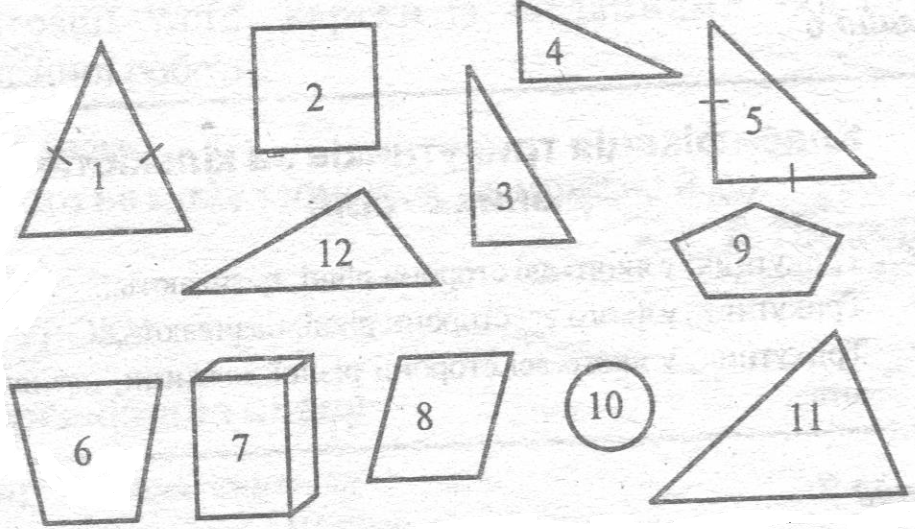 Задание 2.Определи равнобедренные треугольники и укажи их номер.Задание 3. Определи разносторонние треугольники и укажи их номер.2. Задания для группы учащихся, работающих на достаточно и высоком уровне учебных достиженийЗадание 1. Размести треугольники в соответствии с их видом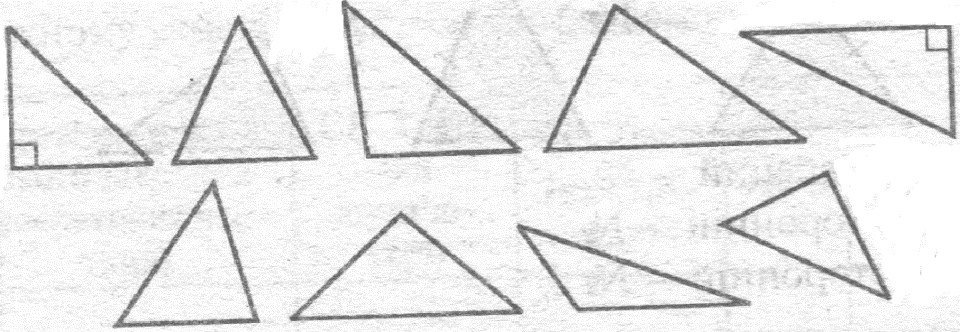 Проверка работ группV. Итог урока После окончания работы над заданиями проводится взаимопроверка тестов; выставляются баллы и заносятся в карточку самой оценки.     Оценка деятельности учащихсяВсе баллы, зачисленные учащимся в течение урока, заносятся к карточке самооценки, суммируются и выставляются оценке каждого ученика за работу на уроке.VI. РефлексияРабота со смайламиVII. Домашнее задание       n. 2.7 (повторить), № 449 (г); 450 (б); 451*(учебник С. М. Никольского)Проверка домашнего задания (теоретическая часть)Работа урокеРабота в группеБаллыОценкаТреугольник и его виды Фигура, состоящая из трех точек, не лежащих на одной прямой, и трех попарно соединяющих их отрезков называется  …Классификация треугольников по виду их угловЕсли все углы треугольника острые, то его называют … Если один из углов треугольника прямой, то его называют … Если один из углов треугольника тупой, то его называют ...Установите соответствие          № 1                                    № 2                                № 3 Остроугольный – № … Прямоугольный – № … Тупоугольный – № …Классификация треугольников по количеству равных сторон  8)   Треугольник, у которого две стороны равны называют … Треугольник, у которого все стороны равны называют … Треугольник, у которого все стороны разной длины называют…Установите соответствие          № 1                                    № 2                                № 3 Равнобедренный – № … Равносторонний – № … Разносторонний – № …  13)   Сумму длин всех сторон называют …ТреугольникиТреугольникиТреугольникиОстроугольныеТупоугольныеПрямоугольныеТреугольникиОстроугольныеПрямоугольныеТупоугольныеРавнобедренныеРавносторонниеРазносторонние